OFFENSIVE SECURITYOSEE Exam Documentationv.1.0student@youremailaddress.comOSID: XXXXX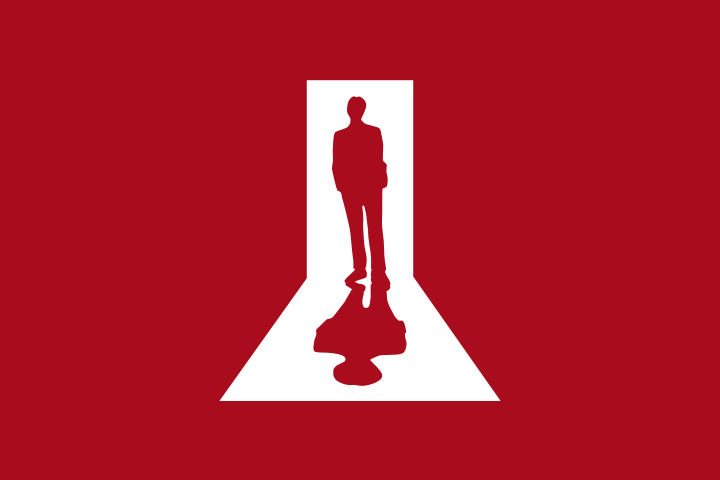 Copyright © 2021 Offensive Security Ltd. All rights reserved.No part of this publication, in whole or in part, may be reproduced, copied, transferred or any other right reserved to its copyright owner, including photocopying and all other copying, any transfer or transmission using any network or other means of communication, any broadcast for distant learning, in any form or by any means such as any information storage, transmission or retrieval system, without prior written permission from Offensive Security.Table of Contents1.0 Offensive-Security OSEE Exam Documentation	32.0 192.168.XX.11 (25 Points or 50 Points)	42.1 Proof.txt	42.2 Initial Exploitation	42.3 Read and Write Primitive	42.4 Code Execution	42.5 Sandbox Escape	42.6 Proof of Concept	42.7 Screenshots	53.0 192.168.XX.63 (25 or 50 Points)	63.1 Proof.txt	63.2 Race Condition	63.3 Kernel Memory Leak	63.4 Read and Write Primitive	63.5 Privilege Escalation	63.6 PoC Code	63.7 Screenshots	61.0 Offensive-Security OSEE Exam DocumentationThe Offensive Security OSEE exam documentation contains all efforts that were conducted in order to pass the Offensive Security Exploitation Expert exam. This report will be graded from a standpoint of correctness and fullness to all aspects of the exam. The purpose of this report is to ensure that the student has the technical knowledge required to pass the qualifications for the Offensive Security Exploitation Expert certification.The student will be required to fill out this exam documentation fully and to include the following sections:Methodology walkthrough and detailed outline of steps takenEach finding with included screenshots, walkthrough, sample code, and proof.txt if applicable.Any additional items that were not included2.0 192.168.XX.11 (25 Points or 50 Points)2.1 Proof.txtProvide the contents of proof.txt is complete solution is provided2.2 Initial ExploitationExplain the research performed and steps taken to perform initial exploitation with the provided CVE.2.3 Read and Write PrimitiveExplain the research performed and steps taken to create a read and write primitive including ASLR bypass.2.4 Code ExecutionExplain the research performed and steps taken to bypass all the mitigations excluding the sandbox and obtain code execution. Also include the execution of an arbitrary Win32 API if only partial solution is provided.2.5 Sandbox EscapeExplain the research performed and steps taken to escape the sandbox and obtain a reverse shell.2.6 Proof of ConceptProvide the code of your final exploit2.7 ScreenshotsProvide a screenshot of the ipconfig command and the contents of proof.txt.3.0 192.168.XX.63 (25 or 50 Points)3.1 Proof.txtProvide the contents of proof.txt is complete solution is provided3.2 Race ConditionExplain the research performed and steps taken to perform initial exploitation with the provided CVE.3.3 Kernel Memory LeakExplain the research performed and steps taken to perform a kernel memory leak with the provided CVE.3.4 Read and Write PrimitiveExplain the research performed and steps taken to create a kernel mode read and write primitive if you are submitting the full solution.3.5 Privilege EscalationExplain the research performed and steps taken to escalate your privileges to SYSTEM if you are submitting the full solution.3.6 PoC CodeProvide the code of your final exploit.3.7 ScreenshotsProvide a screenshot of the ipconfig command and the contents of proof.txt..